                                                                                                                      “Azərbaycan Xəzər Dəniz Gəmiçiliyi”			                       			 	Qapalı Səhmdar Cəmiyyətinin 					       			“ 01 ”  Dekabr 2016-cı il tarixli		“216” nömrəli əmri ilə təsdiq edilmişdir.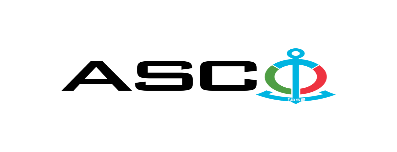 “Azərbaycan Xəzər Dəniz Gəmiçiliyi” Qapalı Səhmdar Cəmiyyətinin "Dənizçi" MTK-nın 1-ci mərtəbəsi uşaq bağçası olmaqla yüksəkmərtəbəli yaşayış binalarında MDF boyalı qapıların quraşdırılması (MDF)(1A,1B, 2A,2B) (mal-material və işçiliklə birlikdə) xidmətlərinin satınalınması məqsədilə açıq müsabiqə elan edir:Müsabiqə №AM048/2022(İddiaçı iştirakçının blankında)AÇIQ MÜSABİQƏDƏ İŞTİRAK ETMƏK ÜÇÜN MÜRACİƏT MƏKTUBU___________ şəhəri                                                                         “__”_______20_-ci il___________№           							                                                                                          ASCO-nun Satınalmalar Komitəsinin Sədricənab C.Mahmudluya,Hazırkı məktubla [iddiaçı podratçının tam adı göstərilir] (nin,nun,nın) ASCO tərəfindən “__________”ın satın alınması ilə əlaqədar elan edilmiş [iddiaçı tərəfindən müsabiqənin nömrəsi daxil edilməlidir]nömrəli açıq  müsabiqədə iştirak niyyətini təsdiq edirik.Eyni zamanda [iddiaçı podratçının tam adı göstərilir] ilə münasibətdə hər hansı ləğv etmə və ya müflislik prosedurunun aparılmadığını, fəaliyyətinin dayandırılmadığını və sözügedən satınalma müsabiqəsində iştirakını qeyri-mümkün edəcək hər hansı bir halın mövcud olmadığını təsdiq edirik. Əlavə olaraq, təminat veririk ki, [iddiaçı podratçının tam adı göstərilir] ASCO-ya aidiyyəti olan şəxs deyildir.Tərəfimizdən təqdim edilən sənədlər və digər məsələlərlə bağlı yaranmış suallarınızı operativ cavablandırmaq üçün əlaqə:Əlaqələndirici şəxs: Əlaqələndirici şəxsin vəzifəsi: Telefon nömrəsi: E-mail: Qoşma: İştirak haqqının ödənilməsi haqqında bank sənədinin əsli – __ vərəq.________________________________                                   _______________________                   (səlahiyyətli şəxsin A.A.S)                                                                                                        (səlahiyyətli şəxsin imzası)_________________________________                                                                  (səlahiyyətli şəxsin vəzifəsi)                               MALLARIN VƏ XİDMƏTLƏRİN SİYAHISI:Texniki suallarla bağlıCavid Eminov, Əsaslı tikinti və təmir şöbəsinin mühəndisiTel: +99450 2740251E-mail: cavid.eminov@asco.az    Müsabiqədə qalib elan olunan iddiaçı şirkət ilə satınalma müqaviləsi bağlanmamışdan öncə ASCO-nun Satınalmalar qaydalarına uyğun olaraq iddiaçının yoxlanılması həyata keçirilir.     Həmin şirkət bu linkə http://asco.az/sirket/satinalmalar/podratcilarin-elektron-muraciet-formasi/ keçid alıb xüsusi formanı doldurmalı və ya aşağıdakı sənədləri təqdim etməlidir:Şirkətin nizamnaməsi (bütün dəyişikliklər və əlavələrlə birlikdə)Kommersiya hüquqi şəxslərin reyestrindən çıxarışı (son 1 ay ərzində verilmiş)Təsisçi hüquqi şəxs olduqda, onun təsisçisi haqqında məlumatVÖEN ŞəhadətnaməsiAudit olunmuş mühasibat uçotu balansı və ya vergi bəyannaməsi (vergi qoyma sistemindən asılı olaraq)/vergi orqanlarından vergi borcunun olmaması haqqında arayışQanuni təmsilçinin şəxsiyyət vəsiqəsiMüəssisənin müvafiq xidmətlərin göstərilməsi/işlərin görülməsi üçün lazımi lisenziyaları (əgər varsa)Qeyd olunan sənədləri təqdim etməyən və ya yoxlamanın nəticəsinə uyğun olaraq müsbət qiymətləndirilməyən şirkətlərlə müqavilə bağlanılmır və müsabiqədən kənarlaşdırılır. Müsabiqədə iştirak etmək üçün təqdim edilməli sənədlər:Müsabiqədə iştirak haqqında müraciət (nümunə əlavə olunur);İştirak haqqının ödənilməsi barədə bank sənədi;Müsabiqə təklifi; Malgöndərənin son bir ildəki (əgər daha az müddət fəaliyyət göstərirsə, bütün fəaliyyət dövründəki) maliyyə vəziyyəti barədə bank sənədi;Azərbaycan Respublikasında vergilərə və digər icbari ödənişlərə dair yerinə yetirilməsi vaxtı keçmiş öhdəliklərin, habelə son bir il ərzində (fəaliyyətini dayandırdığı müddət nəzərə alınmadan) vergi ödəyicisinin Azərbaycan Respublikasının Vergi Məcəlləsi ilə müəyyən edilmiş vəzifələrinin yerinə yetirilməməsi hallarının mövcud olmaması barədə müvafiq vergi orqanlarından arayış.İlkin mərhələdə müsabiqədə iştirak haqqında müraciət (imzalanmış və möhürlənmiş) və iştirak haqqının ödənilməsi barədə bank sənədi (müsabiqə təklifi istisna olmaqla) ən geci   07 mart 2022-ci il, Bakı vaxtı ilə saat 17:00-a qədər Azərbaycan, rus və ya ingilis dillərində “Azərbaycan Xəzər Dəniz Gəmiçiliyi” Qapalı Səhmdar Cəmiyyətinin ( “ASCO” və ya “Satınalan təşkilat”) yerləşdiyi ünvana və ya Əlaqələndirici Şəxsin elektron poçtuna göndərilməlidir, digər sənədlər isə müsabiqə təklifi zərfinin içərisində təqdim edilməlidir.   Satın alınması nəzərdə tutulan mal, iş və xidmətlərin siyahısı (təsviri) əlavə olunur.İştirak haqqının məbləği və Əsas Şərtlər Toplusunun əldə edilməsi:Müsabiqədə iştirak etmək istəyən iddiaçılar aşağıda qeyd olunmuş məbləğdə iştirak haqqını ASCO-nun bank hesabına ödəyib (ödəniş tapşırığında müsabiqə keçirən təşkilatın adı, müsabiqənin predmeti dəqiq göstərilməlidir), ödənişi təsdiq edən sənədi birinci bölmədə müəyyən olunmuş vaxtdan gec olmayaraq ASCO-ya təqdim etməlidir. Bu tələbləri yerinə yetirən iddiaçılar satınalma predmeti üzrə Əsas Şərtlər Toplusunu elektron və ya çap formasında əlaqələndirici şəxsdən elanın IV bölməsində göstərilən tarixədək həftənin istənilən iş günü saat 09:00-dan 18:00-a kimi ala bilərlər.İştirak haqqının məbləği (ƏDV-siz):150 AZN.Iştirak haqqı manat və ya ekvivalent məbləğdə ABŞ dolları və AVRO ilə ödənilə bilər.  Hesab nömrəsi: İştirak haqqı ASCO tərəfindən müsabiqənin ləğv edilməsi halı istisna olmaqla, heç bir halda geri qaytarılmır.Müsabiqə təklifinin təminatı :Müsabiqə təklifi üçün təklifin qiymətinin azı 1 (bir) %-i həcmində bank təminatı (bank qarantiyası) tələb olunur. Bank qarantiyasının forması Əsas Şərtlər Toplusunda göstəriləcəkdir. Bank qarantiyalarının əsli müsabiqə zərfində müsabiqə təklifi ilə birlikdə təqdim edilməlidir. Əks təqdirdə Satınalan Təşkilat belə təklifi rədd etmək hüququnu özündə saxlayır. Qarantiyanı vermiş maliyyə təşkilatı Azərbaycan Respublikasında və/və ya beynəlxalq maliyyə əməliyyatlarında qəbul edilən olmalıdır. Satınalan təşkilat etibarlı hesab edilməyən bank qarantiyaları qəbul etməmək hüququnu özündə saxlayır.Satınalma müsabiqəsində iştirak etmək istəyən şəxslər digər növ təminat (akkreditiv, qiymətli kağızlar, satınalan təşkilatın müsabiqəyə dəvət sənədlərində göstərilmiş xüsusi hesabına  pul vəsaitinin köçürülməsi, depozitlər və digər maliyyə aktivləri) təqdim etmək istədikdə, təminat növünün mümkünlüyü barədə Əlaqələndirici Şəxs vasitəsilə əvvəlcədən ASCO-ya sorğu verməlidir və razılıq əldə etməlidir. Müqavilənin yerinə yetirilməsi təminatı satınalma müqaviləsinin qiymətinin 5 (beş) %-i məbləğində tələb olunur.Müsabiqə təklifinin təqdim edilməsinin son tarixi və vaxtı:Müsabiqədə iştirak haqqında müraciəti və iştirak haqqının ödənilməsi barədə bank sənədini birinci bölmədə qeyd olunan vaxta qədər təqdim etmiş iştirakçılar, öz müsabiqə təkliflərini bağlı zərfdə (1 əsli və 1 surəti olmaqla) 15 mart 2022-ci il, Bakı vaxtı ilə saat 17:00-a qədər ASCO-ya təqdim etməlidirlər.Göstərilən tarixdən və vaxtdan sonra təqdim olunan təklif zərfləri açılmadan geri qaytarılacaqdır.Satınalan təşkilatın ünvanı:Azərbaycan Respublikası, AZ1003, Bakı şәhәri Neftçilәr prospekti, 2, ASCO-nun Satınalmalar Komitəsi.Əlaqələndirici şəxs:Rahim AbbasovASCO-nun Satınalmalar Departameninin aparıcı mütəxəssisiTelefon nömrəsi: +99450 2740277Elektron ünvan: emil.hasanov@asco.az, tender@asco.azSalamov ZaurASCO-nun Satınalmalar Departameninin təchizat işləri üzrə mütəxəssisiTelefon nömrəsi:Tel: +99455 817 08 12Elektron ünvan: zaur.salamov@asco.azHüquqi məsələlər üzrə:Telefon nömrəsi: +994 12 4043700 (daxili: 1262)Elektron ünvan: tender@asco.az Müsabiqə təklif zərflərinin açılışı tarixi, vaxtı və yeri:Zərflərin açılışı 16 mart 2022-ci il tarixdə, Bakı vaxtı ilə saat 15:00-da  elanın V bölməsində göstərilmiş ünvanda baş tutacaqdır. Zərflərin açılışında iştirak etmək istəyən şəxslər iştirak səlahiyyətlərini təsdiq edən sənədi (iştirakçı hüquqi və ya fiziki şəxs tərəfindən verilmiş müvafiq etibarnamə) və şəxsiyyət vəsiqələrini müsabiqənin baş tutacağı tarixdən ən azı yarım saat qabaq Satınalan Təşkilata təqdim etməlidirlər.Müsabiqənin qalibi haqqında məlumat:Müsabiqə qalibi haqqında məlumat ASCO-nun rəsmi veb-səhifəsinin “Elanlar” bölməsində yerləşdiriləcəkdir.Müsabiqənin digər şərtləri:           ASCO-nun  “Dənizçi” MTK-nın 1-ci mərtəbəsi uşaq bağçası olmaqla yüksək mərtəbəli yaşayış binalarında MDF boya qapıların quraşdırılması işləri üçün nəzərdə tutulan texniki tələblər və iş həcmi:Binaların mdf boya qapıların quraşdırılması işlərinin aparılması zamanı Layihə sənədlərinin tələblərinə əməl olunmalıdır; İstifadə olunan materialların keyfiyyət serfikatı, uyğunluq serfikatı, istehsalçı haqqında məlumat, texniki parametrlər haqqında məlumat təqdim olunmalıdır;İşlərin icra (təhvil) müddəti göstərilməlidir;İşçilərin siyahısı və müvafiq əmək müqavilələrinin surətləri təqdim olunmalıdır;İxtisaslaşmış təşkilat müsabiqə predmeti üzrə təcrübə təqdim etməlidir; Tikinti işləri aparan zaman təhlükəsizlik qaydaları ASCO-nun tələbləri və tikinti norma qaydalarına uyğun yerinə yetirilməlidir; MDF qapılar üçün zəmanət müddəti 6 (altı) aydır.QEYD: Yuxarıda göstərilən tələblərə cavab verməyən iştirakçıların müsabiqə təklifləri kənarlaşdırılacaqdır.s/sMalin adiOlçü vahidiMiqdari1A binası 1A binası 1A binası 1A binası 1MDF(mdf-6 mm) boya(astar-üz-Poliuretan) materialından mənzildaxili otaq qapıların(qapının qal. 40 mm) quraşdırılması (kandarsız, 2 tərəfli haşiyə - 7sm -teleskopik(keçmə) (naliçnik), divarın eni 13-15sm, 4mm buzlu naxışla bütöv şüşə olmalı 3 ədəd - eni16sm, hündürlüyü 46 sm, daxili qapı qıfılı dəsdi -Planka tipli qapı qolu , qapı petləsi 3 dəst- kəpənək petlə, qapının çəkisi 30 kq, qapının çərçivə və haşiyə ilə birlikdə çəkisi 50 kq ) (sol) 0,9x2,07 metr Ral 1015, mal-material daxil(qapıların yerində quraşdırılması -köpük və digər köməkçi materiallarla birlikdə)ədəd1502MDF(mdf-6 mm) boya(astar-üz-Poliuretan) materialından mənzildaxili otaq qapıların(qapının qal. 40 mm) quraşdırılması (kandarsız, 2 tərəfli haşiyə - 7sm -teleskopik(keçmə) (naliçnik), divarın eni 13-15sm, 4mm buzlu naxışla bütöv şüşə olmalı 3 ədəd - eni16sm, hündürlüyü 46 sm, daxili qapı qıfılı dəsdi -Planka tipli qapı qolu , qapı petləsi 3 dəst- kəpənək petlə, qapının çəkisi 30 kq, qapının çərçivə və haşiyə ilə birlikdə çəkisi 50 kq) (sağ) 0,9x2,07 metr Ral 1015, mal-material daxil (qapıların yerində quraşdırılması -köpük və digər köməkçi materiallarla birlikdə)ədəd1503MDF(mdf-6 mm) boya(astar-üz-Poliuretan) materialından mənzildaxili otaq qapıların (qapının qal. 40 mm)quraşdırılması (kandarsız, 2 tərəfli haşiyə - 7sm -teleskopik(keçmə) (naliçnik), divarın eni 13-15sm,  daxili qapı qıfılı dəsdi -Planka tipli qapı qolu , qapı petləsi 3 dəst- kəpənək petlə, qapının çəkisi 30 kq, qapının çərçivə və haşiyə ilə birlikdə çəkisi 50 kq) (sol) 0,8x2,07 metr Ral1015, mal-material daxil (qapıların yerində quraşdırılması -köpük və digər köməkçi materiallarla birlikdə)ədəd904MDF(mdf-6 mm) boya(astar-üz-Poliuretan) materialından mənzildaxili otaq qapıların (qapının qal. 40 mm) quraşdırılması (kandarsız, 2 tərəfli haşiyə - 7sm -teleskopik(keçmə) (naliçnik), divarın eni 13-15sm,  daxili qapı qıfılı dəsdi -Planka tipli qapı qolu , qapı petləsi 3 dəst- kəpənək petlə, qapının çəkisi 25 kq, qapının çərçivə və haşiyə ilə birlikdə çəkisi 45 kq) (sağ) 0,8x2,07 metr Ral1015, mal-material daxil (qapıların yerində quraşdırılması -köpük və digər köməkçi materiallarla birlikdə)ədəd901B binası 1B binası 1B binası 1B binası 5MDF(mdf-6 mm) boya(astar-üz-Poliuretan) materialından mənzildaxili otaq qapıların(qapının qal. 40 mm) quraşdırılması (kandarsız, 2 tərəfli haşiyə - 7sm -teleskopik(keçmə) (naliçnik), divarın eni 13-15sm, 4mm buzlu naxışla bütöv şüşə olmalı 3 ədəd - eni16sm, hündürlüyü 46 sm, daxili qapı qıfılı dəsdi -Planka tipli qapı qolu , qapı petləsi 3 dəst- kəpənək petlə, qapının çəkisi 30 kq, qapının çərçivə və haşiyə ilə birlikdə çəkisi 50 kq ) (sol) 0,9x2,07 metr Ral 1015, mal-material daxil(qapıların yerində quraşdırılması -köpük və digər köməkçi materiallarla birlikdə)ədəd906MDF(mdf-6 mm) boya(astar-üz-Poliuretan) materialından mənzildaxili otaq qapıların(qapının qal. 40 mm) quraşdırılması (kandarsız, 2 tərəfli haşiyə - 7sm -teleskopik(keçmə) (naliçnik), divarın eni 13-15sm, 4mm buzlu naxışla bütöv şüşə olmalı 3 ədəd - eni16sm, hündürlüyü 46 sm, daxili qapı qıfılı dəsdi -Planka tipli qapı qolu , qapı petləsi 3 dəst- kəpənək petlə, qapının çəkisi 30 kq, qapının çərçivə və haşiyə ilə birlikdə çəkisi 50 kq) (sağ) 0,9x2,07 metr Ral 1015, mal-material daxil (qapıların yerində quraşdırılması -köpük və digər köməkçi materiallarla birlikdə)ədəd2107MDF(mdf-6 mm) boya(astar-üz-Poliuretan) materialından mənzildaxili otaq qapıların (qapının qal. 40 mm)quraşdırılması (kandarsız, 2 tərəfli haşiyə - 7sm -teleskopik(keçmə) (naliçnik), divarın eni 13-15sm,  daxili qapı qıfılı dəsdi -Planka tipli qapı qolu , qapı petləsi 3 dəst- kəpənək petlə, qapının çəkisi 30 kq, qapının çərçivə və haşiyə ilə birlikdə çəkisi 50 kq) (sol) 0,8x2,07 metr Ral1015, mal-material daxil (qapıların yerində quraşdırılması -köpük və digər köməkçi materiallarla birlikdə)ədəd908MDF(mdf-6 mm) boya(astar-üz-Poliuretan) materialından mənzildaxili otaq qapıların (qapının qal. 40 mm) quraşdırılması (kandarsız, 2 tərəfli haşiyə - 7sm -teleskopik(keçmə) (naliçnik), divarın eni 13-15sm,  daxili qapı qıfılı dəsdi -Planka tipli qapı qolu , qapı petləsi 3 dəst- kəpənək petlə, qapının çəkisi 25 kq, qapının çərçivə və haşiyə ilə birlikdə çəkisi 45 kq) (sağ) 0,8x2,07 metr Ral1015, mal-material daxil (qapıların yerində quraşdırılması -köpük və digər köməkçi materiallarla birlikdə)ədəd1052A binası 2A binası 2A binası 2A binası 9MDF(mdf-6 mm) boya(astar-üz-Poliuretan) materialından mənzildaxili otaq qapıların(qapının qal. 40 mm) quraşdırılması (kandarsız, 2 tərəfli haşiyə - 7sm -teleskopik(keçmə) (naliçnik), divarın eni 13-15sm, 4mm buzlu naxışla bütöv şüşə olmalı 3 ədəd - eni16sm, hündürlüyü 46 sm, daxili qapı qıfılı dəsdi -Planka tipli qapı qolu , qapı petləsi 3 dəst- kəpənək petlə, qapının çəkisi 30 kq, qapının çərçivə və haşiyə ilə birlikdə çəkisi 50 kq ) (sol) 0,9x2,07 metr Ral 1015, mal-material daxil(qapıların yerində quraşdırılması -köpük və digər köməkçi materiallarla birlikdə)ədəd17610MDF(mdf-6 mm) boya(astar-üz-Poliuretan) materialından mənzildaxili otaq qapıların(qapının qal. 40 mm) quraşdırılması (kandarsız, 2 tərəfli haşiyə - 7sm -teleskopik(keçmə) (naliçnik), divarın eni 13-15sm, 4mm buzlu naxışla bütöv şüşə olmalı 3 ədəd - eni16sm, hündürlüyü 46 sm, daxili qapı qıfılı dəsdi -Planka tipli qapı qolu , qapı petləsi 3 dəst- kəpənək petlə, qapının çəkisi 30 kq, qapının çərçivə və haşiyə ilə birlikdə çəkisi 50 kq) (sağ) 0,9x2,07 metr Ral 1015, mal-material daxil (qapıların yerində quraşdırılması -köpük və digər köməkçi materiallarla birlikdə)ədəd14411MDF(mdf-6 mm) boya(astar-üz-Poliuretan) materialından mənzildaxili otaq qapıların (qapının qal. 40 mm)quraşdırılması (kandarsız, 2 tərəfli haşiyə - 7sm -teleskopik(keçmə) (naliçnik), divarın eni 13-15sm,  daxili qapı qıfılı dəsdi -Planka tipli qapı qolu , qapı petləsi 3 dəst- kəpənək petlə, qapının çəkisi 30 kq, qapının çərçivə və haşiyə ilə birlikdə çəkisi 50 kq) (sol) 0,8x2,07 metr Ral1015, mal-material daxil (qapıların yerində quraşdırılması -köpük və digər köməkçi materiallarla birlikdə)ədəd8012MDF(mdf-6 mm) boya(astar-üz-Poliuretan) materialından mənzildaxili otaq qapıların (qapının qal. 40 mm) quraşdırılması (kandarsız, 2 tərəfli haşiyə - 7sm -teleskopik(keçmə) (naliçnik), divarın eni 13-15sm,  daxili qapı qıfılı dəsdi -Planka tipli qapı qolu , qapı petləsi 3 dəst- kəpənək petlə, qapının çəkisi 25 kq, qapının çərçivə və haşiyə ilə birlikdə çəkisi 45 kq) (sağ) 0,8x2,07 metr Ral1015, mal-material daxil (qapıların yerində quraşdırılması -köpük və digər köməkçi materiallarla birlikdə)ədəd962B binası 2B binası 2B binası 2B binası 13MDF(mdf-6 mm) boya(astar-üz-Poliuretan) materialından mənzildaxili otaq qapıların(qapının qal. 40 mm) quraşdırılması (kandarsız, 2 tərəfli haşiyə - 7sm -teleskopik(keçmə) (naliçnik), divarın eni 13-15sm, 4mm buzlu naxışla bütöv şüşə olmalı 3 ədəd - eni16sm, hündürlüyü 46 sm, daxili qapı qıfılı dəsdi -Planka tipli qapı qolu , qapı petləsi 3 dəst- kəpənək petlə, qapının çəkisi 30 kq, qapının çərçivə və haşiyə ilə birlikdə çəkisi 50 kq ) (sol) 0,9x2,07 metr Ral 1015, mal-material daxil(qapıların yerində quraşdırılması -köpük və digər köməkçi materiallarla birlikdə)ədəd15014MDF(mdf-6 mm) boya(astar-üz-Poliuretan) materialından mənzildaxili otaq qapıların(qapının qal. 40 mm) quraşdırılması (kandarsız, 2 tərəfli haşiyə - 7sm -teleskopik(keçmə) (naliçnik), divarın eni 13-15sm, 4mm buzlu naxışla bütöv şüşə olmalı 3 ədəd - eni16sm, hündürlüyü 46 sm, daxili qapı qıfılı dəsdi -Planka tipli qapı qolu , qapı petləsi 3 dəst- kəpənək petlə, qapının çəkisi 30 kq, qapının çərçivə və haşiyə ilə birlikdə çəkisi 50 kq) (sağ) 0,9x2,07 metr Ral 1015, mal-material daxil (qapıların yerində quraşdırılması -köpük və digər köməkçi materiallarla birlikdə)ədəd15015MDF(mdf-6 mm) boya(astar-üz-Poliuretan) materialından mənzildaxili otaq qapıların (qapının qal. 40 mm)quraşdırılması (kandarsız, 2 tərəfli haşiyə - 7sm -teleskopik(keçmə) (naliçnik), divarın eni 13-15sm,  daxili qapı qıfılı dəsdi -Planka tipli qapı qolu , qapı petləsi 3 dəst- kəpənək petlə, qapının çəkisi 30 kq, qapının çərçivə və haşiyə ilə birlikdə çəkisi 50 kq) (sol) 0,8x2,07 metr Ral1015, mal-material daxil (qapıların yerində quraşdırılması -köpük və digər köməkçi materiallarla birlikdə)ədəd9016MDF(mdf-6 mm) boya(astar-üz-Poliuretan) materialından mənzildaxili otaq qapıların (qapının qal. 40 mm) quraşdırılması (kandarsız, 2 tərəfli haşiyə - 7sm -teleskopik(keçmə) (naliçnik), divarın eni 13-15sm,  daxili qapı qıfılı dəsdi -Planka tipli qapı qolu , qapı petləsi 3 dəst- kəpənək petlə, qapının çəkisi 25 kq, qapının çərçivə və haşiyə ilə birlikdə çəkisi 45 kq) (sağ) 0,8x2,07 metr Ral1015, mal-material daxil (qapıların yerində quraşdırılması -köpük və digər köməkçi materiallarla birlikdə)ədəd90